                                                              ΕΡΤ Α.Ε.ΥΠΟΔΙΕΥΘΥΝΣΗ ΔΙΕΘΝΩΝ ΤΗΛΕΟΠΤΙΚΩΝ ΠΡΟΓΡΑΜΜΑΤΩΝΔΟΡΥΦΟΡΙΚΟ ΠΡΟΓΡΑΜΜΑ         Εβδομαδιαίο    πρόγραμμα  02/09/17 -  08/09/17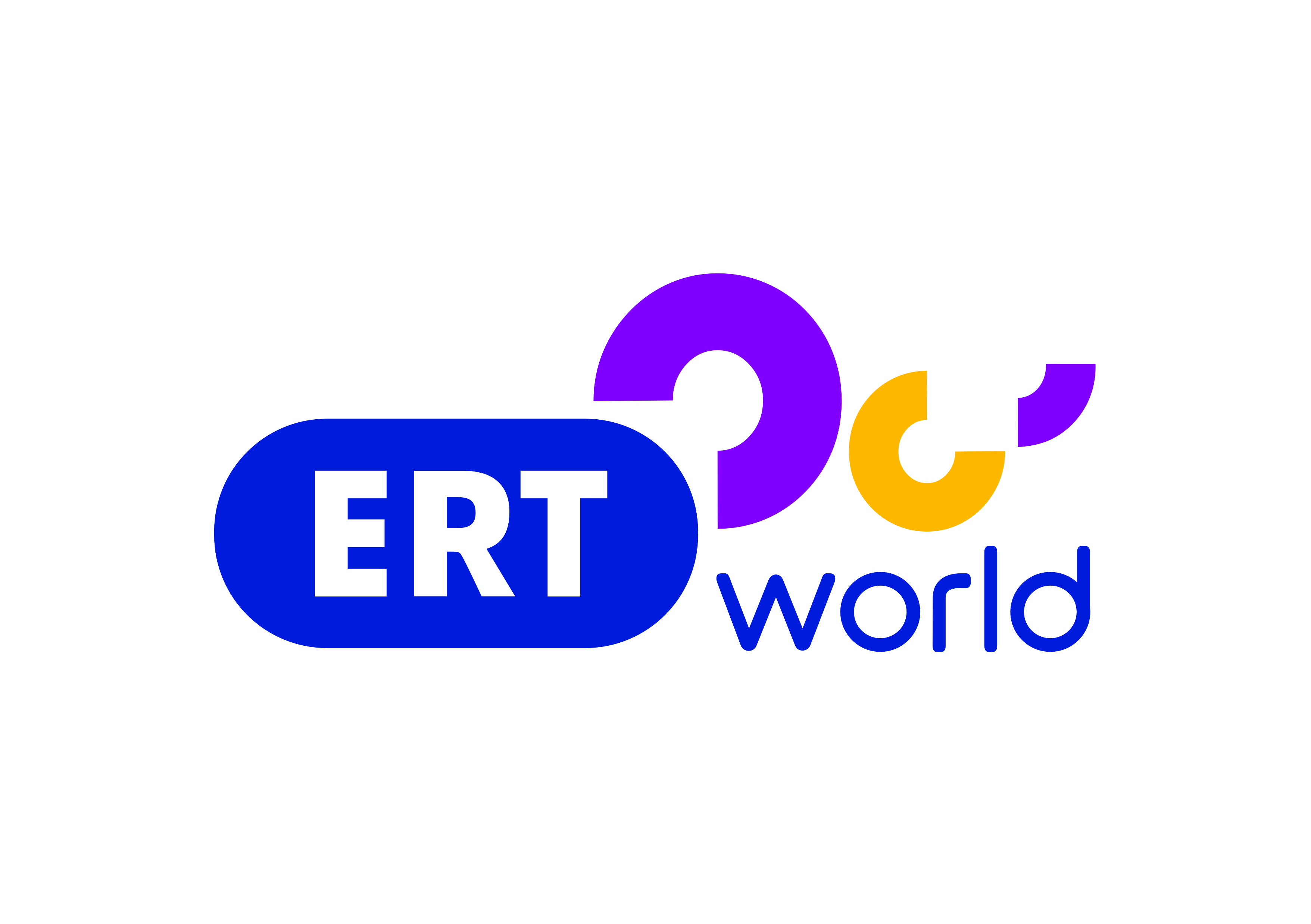  Σύνθεση και Ροή Προγράμματος                                 ΣΑΒΒΑΤΟ   2/907.00       ΜΑΖΙ ΤΟ ΣΑΒΒΑΤΟΚΥΡΙΑΚΟ10.00       ΤΑΞΙΔΕΥΟΝΤΑΣ ΣΤΗΝ ΕΛΛΑΔΑ11.00        ΔΕΥΤΕΡΗ ΠΑΤΡΙΔΑ12.00        ΔΕΛΤΙΟ ΕΙΔΗΣΕΩΝ12.30        ΤΟΠΙΚΕΣ ΚΟΥΖΙΝΕΣ13.30        ΔΙΑΣΠΟΡΑ      15.00        ΔΕΛΤΙΟ ΕΙΔΗΣΕΩΝ16.00        HIPPIE, HIPPIE, MATALA   MATALA17.20       ΑΡΧΑΙΩΝ ΔΡΑΜΑ18.20       ΑΠΟ ΑΓΚΑΘΙ ΡΟΔΟ19.10       ΜΟΥΣΙΚΗ ΠΑΡΑΔΟΣΗ20.00        ΒΟΤΑΝΑ , ΚΑΡΠΟΙ ΤΗΣ ΓΗΣ      20.55        ΚΕΝΤΡΙΚΟ ΔΕΛΤΙΟ ΕΙΔΗΣΕΩΝ22.00        24 ΩΡΕΣ  ΕΛΛΑΔΑ23.00        ΔΙΓΑΜΜΑ--------------------------------------------------------------------------------------      00.00       ΔΙΑΣΠΟΡΑ01.20       ΔΕΥΤΕΡΗ ΠΑΤΡΙΔΑ02.15       HIPPIE, HIPPIE, MATALA   MATALA03.30       ΑΡΧΑΙΩΝ ΔΡΑΜΑ04.30       ΑΠΟ ΑΓΚΑΘΙ ΡΟΔΟ05.30       ΒΟΤΑΝΑ , ΚΑΡΠΟΙ ΤΗΣ ΓΗΣ          06.20       24 ΩΡΕΣ ΣΤΗΝ ΕΛΛΑΔΑ07.10       ΔΙΓΑΜΜΑ                                      ΚΥΡΙΑΚΗ     3/908.00          ΘΕΙΑ ΛΕΙΤΟΥΡΓΙΑ  10.30          ΚΥΡΙΑΚΗ ΣΤΟ ΧΩΡΙΟ12.00          ΔΕΛΤΙΟ ΕΙΔΗΣΕΩΝ12.30          ΕΠΕΣΤΡΕΦΕ         13.00          ΤΟ ΑΛΑΤΙ ΤΗΣ ΓΗΣ15.00          ΔΕΛΤΙΟ ΕΙΔΗΣΕΩΝ16.00          ΔΕΥΤΕΡΗ ΠΑΤΡΙΔΑ17.00          ALLERT 318.00           ART WEEK19.00           ΑΛΤΕΡΝΑΤΙΒΑ20.00           ΤΑΞΙΔΕΥΟΝΤΑΣ ΣΤΗΝ ΕΛΛΑΔΑ          20.55          ΚΕΝΤΡΙΚΟ ΔΕΛΤΙΟ ΕΙΔΗΣΕΩΝ           22.00          ΣΤΗΝ ΥΓΕΙΑ ΜΑΣ----------------------------------------------------------------------------------------------01.00          ΚΥΡΙΑΚΗ ΣΤΟ ΧΩΡΙΟ02.30          ΔΕΥΤΕΡΗ ΠΑΤΡΙΔΑ03.30          ΕΠΕΣΤΡΕΦΕ04.00          ALLERT 305.00          ΑΛΤΕΡΝΑΤΙΒΑ06.00          ΤΑΞΙΔΕΥΟΝΤΑΣ ΣΤΗΝ ΕΛΛΑΔΑ                                     ΔΕΥΤΕΡΑ   4/9
07.00           ΠΡΩΙΝΗ ΖΩΝΗ09.50           ΔΕΛΤΙΟ EURONEWS 10.00           ΔΕΚΑ ΣΤΗΝ ΕΝΗΜΕΡΩΣΗ12.00            ΔΕΛΤΙΟ ΕΙΔΗΣΕΩΝ  12.30            ΕΞΑΝΤΑΣ13.30            ΔΙΑΣΠΟΡΑ 15.00           ΔΕΛΤΙΟ ΕΙΔΗΣΕΩΝ  16.00           ΔΕΥΤΕΡΗ ΠΑΤΡΙΔΑ17.00            ΒΟΤΑΝΑ, ΚΑΡΠΟΙ ΤΗΣ ΓΗΣ18.00            ΔΕΛΤΙΟ ΕΙΔΗΣΕΩΝ18.15            Η ΖΩΗ ΜΟΥ , Η ΥΓΕΙΑ ΜΟΥ18.50            Η ΙΣΤΟΡΙΑ ΤΩΝ ΧΡΟΝΩΝ ΜΟΥ19.40            Η ΜΗΧΑΝΗ ΤΟΥ ΧΡΟΝΟΥ20.45            Ο ΚΑΙΡΟΣ ΣΤΗΝ ΩΡΑ ΤΟΥ20.55            ΚΕΝΤΡΙΚΟ ΔΕΛΤΙΟ ΕΙΔΗΣΕΩΝ22.00            Ο ΚΟΣΜΟΣ ΤΩΝ ΣΠΟΡ (Μ)22.45            ΕΠΙΚΟΙΝΩΝΙΑ    (Μ)-----------------------------------------------------------------------------------00.15          ΕΞΑΝΤΑΣ       01.15          ΔΙΑΣΠΟΡΑ          02.45          ΔΕΥΤΕΡΗ ΠΑΤΡΙΔΑ   03.45          ΒΟΤΑΝΑ ΚΑΡΠΟΙ ΤΗΣ ΓΗΣ04.45          Η ΖΩΗ ΜΟΥ Η ΥΓΕΙΑ ΜΟΥ05.15          Η ΙΣΤΟΡΙΑ ΤΩΝ ΧΡΟΝΩΝ ΜΟΥ06.00          Η ΜΗΧΑΝΗ ΤΟΥ ΧΡΟΝΟΥ                                    ΤΡΙΤΗ        5/907.00           ΠΡΩΙΝΗ ΖΩΝΗ09.50           ΔΕΛΤΙΟ EURONEWS 10.00           ΔΕΚΑ ΣΤΗΝ ΕΝΗΜΕΡΩΣΗ12.00           ΔΕΛΤΙΟ ΕΙΔΗΣΕΩΝ  12.30          Ο ΜΑΝΩΛΗΣ Ο ΝΤΕΛΜΠΕΝΤΕΡΗΣ13.20           ΑΛΗΘΙΝΑ ΣΕΝΑΡΙΑ14.10          24 ΩΡΕΣ ΕΛΛΑΔΑ15.00           ΔΕΛΤΙΟ ΕΙΔΗΣΕΩΝ 16.00           REWIND17.30           ΤΟΠΙΚΕΣ ΚΟΥΖΙΝΕΣ                                                          18.20          Η ΖΩΗ ΜΟΥ Η ΥΓΕΙΑ ΜΟΥ18.50          ALLERT 319.50          ΔΙΓΑΜΜΑ21.00           Η ΖΩΗ ΕΙΝΑΙ ΑΛΛΟΥ                              22.00           ΚΕΝΤΡΙΚΟ ΔΕΛΤΙΟ ΕΙΔΗΣΕΩΝ23.00          ΕΠΙΚΟΙΝΩΝΙΑ   (Μ)---------------------------------------------------------------------------------------00.30          Ο ΜΑΝΩΛΗΣ Ο ΝΤΕΛΜΠΕΝΤΕΡΗΣ01.20          ΑΛΗΘΙΝΑ ΣΕΝΑΡΙΑ02.10          24 ΩΡΕΣ ΕΛΛΑΔΑ                                         03.00          REWIND04.30           Η ΖΩΗ ΕΙΝΑΙ ΑΛΛΟΥ  05.30           Η ΖΩΗ ΜΟΥ Η ΥΓΕΙΑ ΜΟΥ06.00           ΔΙΓΑΜΜΑ                               ΤΕΤΑΡΤΗ   6/907.00           ΠΡΩΙΝΗ ΖΩΝΗ09.50           ΔΕΛΤΙΟ EURONEWS 10.00           ΔΕΚΑ ΣΤΗΝ ΕΝΗΜΕΡΩΣΗ12.00           ΔΕΛΤΙΟ ΕΙΔΗΣΕΩΝ  12.30            Ο ΜΑΝΩΛΗΣ Ο ΝΤΕΛΜΠΕΝΤΕΡΗΣ13.20            ΑΛΗΘΙΝΑ ΣΕΝΑΡΙΑ14.10            24 ΩΡΕΣ ΕΛΛΑΔΑ
15.00            ΔΕΛΤΙΟ ΕΙΔΗΣΕΩΝ 16.00            REWIND18.00            20ος    ΑΙΩΝΑΣ ΕΠΙΛΟΓΕΣ18.20            Η ΖΩΗ ΜΟΥ Η ΥΓΕΙΑ ΜΟΥ18.50            ALLERT 319.45            ΑΠΟ ΑΓΚΑΘΙ ΡΟΔΟ20.45           Ο  ΚΑΙΡΟΣ  ΣΤΗΝ ΩΡΑ  ΤΟΥ20.55           ΚΕΝΤΡΙΚΟ ΔΕΛΤΙΟ ΕΙΔΗΣΕΩΝ22.00           Ο ΚΟΣΜΟΣ ΤΩΝ ΣΠΟΡ  (Μ)22.45           ΕΠΙΚΟΙΝΩΝΙΑ    (Μ)--------------------------------------------------------------------------------00.15          Ο ΜΑΝΩΛΗΣ Ο ΝΤΕΛΜΠΕΝΤΕΡΗΣ 01.00         ΑΛΗΘΙΝΑ ΣΕΝΑΡΙΑ02.00          24 ΩΡΕΣ ΕΛΛΑΔΑ03.00          REWIND05.00          ALLERT 306.00          ΑΠΟ ΑΓΚΑΘΙ ΡΟΔΟ                                               ΠΕΜΠΤΗ   7/907.00           ΠΡΩΙΝΗ ΖΩΝΗ09.50           ΔΕΛΤΙΟ EURONEWS 10.00           ΔΕΚΑ ΣΤΗΝ ΕΝΗΜΕΡΩΣΗ 12.00          ΔΕΛΤΙΟ ΕΙΔΗΣΕΩΝ  12.30          Ο ΜΑΝΩΛΗΣ Ο ΝΤΕΛΜΠΕΝΤΕΡΗΣ13.20           ΑΛΗΘΙΝΑ ΣΕΝΑΡΙΑ14.10           24 ΩΡΕΣ ΕΛΛΑΔΑ          15.00           ΔΕΛΤΙΟ ΕΙΔΗΣΕΩΝ 16.00           REWIND18.00            ΔΕΛΤΙΟ ΕΙΔΗΣΕΩΝ18.15            Η ΖΩΗ ΜΟΥ , Η ΥΓΕΙΑ ΜΟΥ18.50            Η ΙΣΤΟΡΙΑ ΤΩΝ ΧΡΟΝΩΝ ΜΟΥ19.50            Η ΜΗΧΑΝΗ ΤΟΥ ΧΡΟΝΟΥ20.45           Ο ΚΑΙΡΟΣ ΣΤΗΝ ΩΡΑ ΤΟΥ20.55           ΚΕΝΤΡΙΚΟ ΔΕΛΤΙΟ ΕΙΔΗΣΕΩΝ22.00           Ο ΚΟΣΜΟΣ ΤΩΝ ΣΠΟΡ  (Μ)22.45           ΕΠΙΚΟΙΝΩΝΙΑ  (Μ)--------------------------------------------------------------------------------00.15           Ο ΜΑΝΩΛΗΣ Ο ΝΤΕΛΜΠΕΝΤΕΡΗΣ01.00           ΑΛΗΘΙΝΑ ΣΕΝΑΡΙΑ01.50           24 ΩΡΕΣ ΕΛΛΑΔΑ 02.50           REWIND04.40           Η ΙΣΤΟΡΙΑ ΤΩΝ ΧΡΟΝΩΝ ΜΟΥ05.40           Η ΖΩΗ ΜΟΥ Η ΥΓΕΙΑ ΜΟΥ         06.10           Η ΜΗΧΑΝΗ ΤΟΥ ΧΡΟΝΟΥ                                 ΠΑΡΑΣΚΕΥΗ          8/907.00           ΠΡΩΙΝΗ ΖΩΝΗ  09.50           ΔΕΛΤΙΟ EURONEWS 10.00           ΔΕΚΑ ΣΤΗΝ ΕΝΗΜΕΡΩΣΗ12.00          ΔΕΛΤΙΟ ΕΙΔΗΣΕΩΝ  12.30          Ο ΜΑΝΩΛΗΣ Ο ΝΤΕΛΜΠΕΝΤΕΡΗΣ13.20           ΑΛΗΘΙΝΑ ΣΕΝΑΡΙΑ14.10            24 ΩΡΕΣ ΕΛΛΑΔΑ15.00           ΔΕΛΤΙΟ ΕΙΔΗΣΕΩΝ 16.00           REWIND17.30           ΕΝΤΟΣ ΑΤΤΙΚΗΣ18.00           ΔΕΛΤΙΟ ΕΙΔΗΣΕΩΝ18.15           Η ΖΩΗ ΜΟΥ , Η ΥΓΕΙΑ ΜΟΥ18.50           Η ΙΣΤΟΡΙΑ ΤΩΝ ΧΡΟΝΩΝ ΜΟΥ 19.40          Η  ΜΗΧΑΝΗ  ΤΟΥ  ΧΡΟΝΟΥ20.45         Ο ΚΑΙΡΟΣ ΣΤΗΝ ΩΡΑ ΤΟΥ20.55          ΚΕΝΤΡΙΚΟ ΔΕΛΤΙΟ ΕΙΔΗΣΕΩΝ22.00           Ο ΚΟΣΜΟΣ ΤΩΝ ΣΠΟΡ  (Μ)22.45           ΕΠΙΚΟΙΝΩΝΙΑ   (Μ)--------------------------------------------------------------------------------00.15           Ο ΜΑΝΩΛΗΣ Ο ΝΤΕΛΜΠΕΝΤΕΡΗΣ01.00           ΑΛΗΘΙΝΑ ΣΕΝΑΡΙΑ01.50           24 ΩΡΕΣ ΕΛΛΑΔΑ 02.50           REWIND04.20           ΕΝΤΟΣ ΑΤΤΙΚΗΣ04.40           Η ΙΣΤΟΡΙΑ ΤΩΝ ΧΡΟΝΩΝ ΜΟΥ05.40           Η ΖΩΗ ΜΟΥ Η ΥΓΕΙΑ ΜΟΥ         06.10           Η ΜΗΧΑΝΗ ΤΟΥ ΧΡΟΝΟΥ